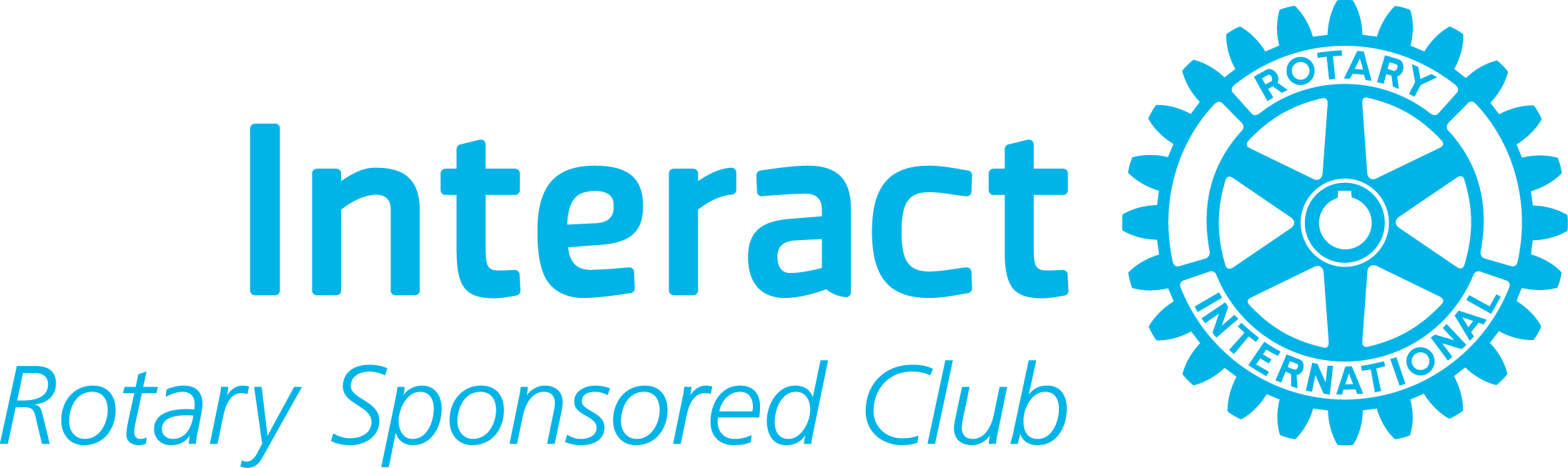 БЛАНКА за ПРОЕКТИИнтеракт Име на проекта: 		………………………………………………………………………….…………….Планирано времетраене: …………………………………………………………………………………..…..Клуб организатор:		………………………………………………………………………………………..Лице за контакт:	                ………………………………………………………………………………………..Спонсориращ Ротари клуб: ..............................................................................................Лице за контакт:		………………………………………………………………………………………..преценкИ, възможности И ИЗБОР на проект.ПРеценки.………………………………………………………………………….…………….……………………………………………………………………….…………….……………………………………………………………………….…………….………………………………………………………………………….………….….………………………………………………………….…………….……………………………………………………………………….…………….…………………………………………………………………………...………….………………………………………………………………………….…………….………………..……………………………………………………….…………….………………………………………………………………………….…………….………………………………………………………………………………вЪЗМОЖНОСТИ.………………………………………………………………………….…………….……………………………………………………………………….…………….……………………………………………………………………….…………….………………………………………………………………………….………….….………………………………………………………….…………….……………………………………………………………………….…………….…………………………………………………………………………...………….………………………………………………………………………….…………….………………..……………………………………………………….…………….………………………………………………………………………….…………….………………………………………………………………………………ИЗБОР НА ПРОЕКТ.………………………………………………………………………….…………….……………………………………………………………………….…………….……………………………………………………………………….…………….………………………………………………………………………….………….….………………………………………………………….…………….……………………………………………………………………….…………….…………………………………………………………………………...………….………………………………………………………………………….…………….………………..……………………………………………………….…………….………………………………………………………………………….…………….……………………………………………………………………….……..писане на проекта.Работна група.………………………………………………………………………….…………….……………………………………………………………………….…………….……………………………………………………………………….…………….………………………………………………………………………….………….….………………………………………………………….…………….……………………………………………………………………….…………….………………………………………………………….……….…….…………………………………………………………………………………………………………………………..………….………………………………………………………………………….…………….………………..……………………………………………………….…………….………………………………………………………………………….…………….……………………………………………………………………………Описание на проекта. ………………………………………………………………………….…………….……………………………………………………………………….…………….……………………………………………………………………….…………….………………………………………………………………………….………….….………………………………………………………….…………….………………………………………………………….…………….…………………………………………………………………………………………………………………….…………….…………………………………………………………………………...………….………………………………………………………………………….…………….………………..……………………………………………………….…………….………………………………………………………………………….…………….………………………………………………………………………………цели на проекта.………………………………………………………………………….…………….……………………………………………………………………….…………….……………………………………………………………………….…………….………………………………………………………………………….…………………………….…………….…………………………………………………………………………………….….………………………………………………………….…………….……………………………………………………………………….…………….…………………………………………………………………………...………….………………………………………………………………………….…………….………………..……………………………………………………….…………….………………………………………………………………………….…………….……………………………………………………………………………целева група или бенефициент от проекта.………………………………………………………………………….…………….……………………………………………………………………….…………….……………………………………………………………………….…………….………………………………………………………………………….………….….………………………………………………………….…………….……………………………………………………………………….…………….………………………………………………………………………………………….…………….………………………………………………………………………………………...………….………………………………………………………………………….…………….………………..……………………………………………………….…………….………………………………………………………………………….…………….………………………………………………………………………………план-програма.………………………………………………………………………….…………….……………………………………………………………………….…………….……………………………………………………………………….…………….………………………………………………………………………….…………………………….…………….…………………………………………………………………………………….….………………………………………………………….…………….……………………………………………………………………….…………….…………………………………………………………………………...………….………………………………………………………………………….…………….………………..……………………………………………………….…………….………………………………………………………………………….…………….…………………………………………………………………………...Ресурси.………………………………………………………………………….…………….……………………………………………………………………….…………….……………………………………………………………………….…………….………………………………………………………………………….………….….………………………………………………………….…………….……………………………………………………………………….…………….…………………………………………………………………………………………….…………….……………………………………………………………………………………...………….………………………………………………………………………….…………….………………..……………………………………………………….…………….………………………………………………………………………….…………….………………………………………………………………………………бюджет. ………………………………………………………………………….…………….……………………………………………………………………….…………….……………………………………………………………………….…………….………………………………………………………………………….………….….………………………………………………………….…………….……………………………………………………………………….…………….…………………………………………………………………………...………….………………………………………………………………………….…………….………………..……………………………………………………….…………….……………………………………………………………….…………….………………………………………………………………………………………………………………….…………….………………………………………………………………………………организатори на проекта.………………………………………………………………………….…………….……………………………………………………………………….…………….……………………………………………………………………….…………….………………………………………………………………………….………….….………………………………………………………….…………….……………………………………………………………………….…………….…………………………………………………………………………...………….………………………………………………………………………….…………….………………..……………………….…………….……………………………………………………………………………………………………………………………………….…………….………………………………………………………………………….…………….………………………………………………………………………………участници и изпълнители на проекта.………………………………………………………………………….…………….……………………………………………………………………….…………….……………………………………………………………………….…………….………………………………………………………………………….………….….………………………………………………………….…………….……………………………………………………………………….…………….…………………………………………………………………………...………….………………………………………………………………………….…………….………………..……………………………………………………….…………….………………………………………………………………………….…………….……………………………………………………………………………………………………….…………….……………………………………………………………………………… спонсори на проекта.………………………………………………………………………….…………….……………………………………………………………………….…………….……………………………………………………………………….…………….………………………………………………………………………….………….….………………………………………………………….…………….……………………………………………………………………….…………….…………………………………………………………………………...………….………………………………………………………………………….…………….………………..……………………………………………………….…………….………………………………………………………………………….…………….……………………………………………………………………………………………………….…………….………………………………………………………………………………Отразяване на проекта.………………………………………………………………………….…………….……………………………………………………………………….…………….……………………………………………………………………….…………….………………………………………………………………………….………….….………………………………………………………….…………….……………………………………………………………………….…………….…………………………………………………………………………...………….………………………………………………………………………….…………….………………..……………………………………………………….…………….………………………………………………………………………….…………….……………………………………………………………………………………………………….…………….………………………………………………………………………………равносметка на проекта.постигнати резултати и обобщение.………………………………………………………………………….…………….……………………………………………………………………….…………….……………………………………………………………………….…………….………………………………………………………………………….………….….………………………………………………………….…………….……………………………………………………………………….…………….…………………………………………………………………………...………….………………………………………………………………………….…………….………………..……………………………………………………….…………….………………………………………………………………………….…………….………………………………………равносметка и забележки.………………………………………………………………………….…………….……………………………………………………………………….…………….……………………………………………………………………….…………….………………………………………………………………………….………….….………………………………………………………….…………….……………………………………………………………………….…………….…………………………………………………………………………...………….………………………………………………………………………….…………….………………..……………………………………………………….…………….………………………………………………………………………….…………….………………………………………устойчивост.………………………………………………………………………….…………….……………………………………………………………………….…………….……………………………………………………………………….…………….………………………………………………………………………….………….….………………………………………………………….…………….……………………………………………………………………….…………….…………………………………………………………………………...………….………………………………………………………………………….…………….………………..……………………………………………………….…………….………………………………………………………………………….…………….………………………………………